Revizyon son haliKURUM İÇ DEĞERLENDİRME RAPORUHAZIRLAMA KILAVUZU (her birim kendi değerlendirmesini yapacaktır) Kurumsal Dış Değerlendirme Ölçütleri belgesi ile birlikte kullanılmak üzere hazırlanmıştır.Yükseköğretim Kalite KuruluİçindekilerGenel BilgilerGirişKurum İç Değerlendirme Raporu (KİDR); kurumun yıllık iç değerlendirme süreçlerini izlemek ve beş yıl içinde en az bir defa gerçekleştirilecek dış değerlendirme sürecinde esas alınmak üzere, kurum tarafından her yıl hazırlanır. Bu kılavuzda, KİDR hazırlanırken uygulanacak kurallar, konuya ilişkin açıklamalar, öneriler ve KİDR şablonu (Ek-1) yer almaktadır.AmaçKİDR’nin amacı, kurumun kendi güçlü ve gelişmeye açık yönlerini tanımasına ve iyileştirme süreçlerine katkı sağlamaktır. Raporun hazırlık süreci, Kurumun Dış Değerlendirme Programından en üst düzeyde fayda görmesini sağlayan önemli fırsatlardan biridir. Paydaşlarla iletişim ve işbirliği, öz değerlendirme çalışmaları ve kalite güvencesi kültürünün yaygınlaştırılması ve içselleştirilmesi amacıyla kullanılmalıdır.  İç değerlendirme raporunun hazırlama sürecinin kuruma katkısının arttırılması amacıyla çalışmalarda kapsayıcılık ve katılımcılığın sağlanması, bürokratik veri yönetiminden daha ziyade süreç yönetimi yaklaşımının benimsenmesi, kalite komisyonu çalışmalarında şeffaflığın sağlanması ve sürekli eğitim çalışmalarıyla desteklenmesi beklenmektedir. İçerikKİDR, kurumun Yükseköğretim Kalite Kurulu tarafından niteliksel ve niceliksel değerlendirmesinin yapılabilmesi için bu kılavuzda verilen şablona göre hazırlanmalı, istenilen tüm bilgi, belge ve kanıtları içermelidir. Kurumsal Dış Değerlendirme Ölçütleri (KDDÖ) belgesinde yer alan ölçütlerin, kurumun iç kalite güvencesi için de esas teşkil etmesi beklenmektedir.Kurumun dış değerlendirme süreci aşağıdaki dört ana hususu kapsayacak şekilde gerçekleştirileceğinden, Kurum tarafından hazırlanacak iç değerlendirme raporunun aşağıdaki soruların cevabını içerecek şekilde hazırlanması beklenmektedir:Kurum ne yapmaya çalışıyor?                                                                                            (Kurumun misyonu ve hedefleri)Kurum misyon ve hedeflerine nasıl ulaşmaya çalışıyor?                                       (Kurumun yönetişim/organizasyonel süreçleri ve faaliyetleri)Kurum misyon ve hedeflerine ulaştığına nasıl emin oluyor?                                                   (Kalite güvencesi süreçleri, İç değerlendirme süreçleri)Kurum geleceğe yönelik süreçlerini nasıl iyileştirmeyi planlıyor?  (Yükseköğretimin hızlı değişen gündemi kapsamında kurumun rekabet avantajını koruyabilmesi için sürekli iyileşme faaliyetleri ) Raporun Teslimi ve DağıtımıKurum İç Değerlendirme Raporları’nın Yükseköğretim Kalite Kurulu tarafından oluşturulan web tabanlı sisteme yüklenmesi gerekmektedir. Söz konusu yükleme işlemi için Yükseköğretim Kurumu Kalite Komisyonu Başkanına veya Komisyon Başkanı tarafından görevlendirilen bir kişiye web tabanlı sisteme giriş yapma yetkisi verilecektir.  Raporların Değerlendirilmesi SüreciDeğerlendirme Takımı, ilk değerlendirmesini KİDR (en az bir, en fazla beş KİDR) üzerinden yaptıktan sonra, ilgili kuruma bir saha ziyareti gerçekleştirir. KİDR değerlendirmesi ve kurum ziyaretini esas alan değerlendirme sürecine dayalı olarak Kurumsal Geri Bildirim Raporu hazırlanması ve kurumla paylaşılması süreci Kurumsal Dış Değerlendirme Yönergesi’nde belirtilen esaslar çerçevesinde yapılır.KİDR’nin hazırlanması ile Kurumsal Geri Bildirim Raporu'nun tanzimi arasında geçen zamanda yeni bilgi veya belgelerin ortaya çıkması durumunda, söz konusu bilgi ve belgeler elektronik ortamda Yükseköğretim Kalite Kurulu Sekretaryasına iletilir. Belgeler ilgili takım başkanı ve takım üyelerine Yükseköğretim Kalite Kurulu Sekretaryası tarafından ulaştırılır.Ön incelemesi yapılan, format ve/veya içerik eksikliği görülen KİDR’lerin ilgili kurum tarafından kısa süre içinde düzeltilmesi istenebilir. Düzeltmeleri tamamlanan KİDR’lerin yine benzer şekilde Yükseköğretim Kalite Kurulu Sekretaryasına iletilmesi gerekir.Değerlendirme takımlarının kurulmasından sonra, takım üyeleri değerlendirecekleri kuruma ait yıllık KİDR’ye Yükseköğretim Kalite Kurulu tarafından oluşturulan “değerlendirici sistemi” üzerinden ulaşabilir.GizlilikKİDR'de yer alan bilgiler, yalnızca Yükseköğretim Kalite Kurulunun ve değerlendirme takımının kullanımı içindir. İlgili kurumun izni olmaksızın üçüncü kişilerle paylaşılamaz. Ancak, kurumun adı gizli tutularak Yükseköğretim Kalite Kurulu eğitimlerinde ve/veya yayınlarında kullanılabilir.Önemli Açıklamalar:Bu Kılavuz, KİDR’de, ilgili başlıklar altındaki değerlendirmelerin kapsamı hakkında bir fikir vermesi ve kurumun güçlü yönleri ile iyileşmeye açık yönlerini sunarken rehber olması amacıyla hazırlanmıştır. KİDR’in, dört ana tema (Kalite Güvencesi Sistemi, Eğitim-Öğretim, Araştırma, Geliştirme ve Toplumsal Katkı ve Yönetim Sistemi) ve bu temalar altında sıralanan ölçütler esas alınarak hazırlanması beklenmektedir.Ölçütlerin kurumda karşılanma düzeyini açıklarken, ilgili ölçütün altında yer alan hususlar KİDR yazımında kullanılabilir. Ayrıca KİDR yazımı sırasında, ölçütlerin karşılanma düzeyine ilişkin hangi kanıtların beklendiği de “kuruma ait belgeler” ile “iyileştirme kanıtları” olarak ifade edilmiştir. Rapor hazırlanırken kılavuzda yer alan hususlara ilişkin “bu husus kurumumuzda mevcuttur”, “ bu hususa ilişkin uygulama bulunmaktadır”, “kurumumuzda söz konusu sistem bulunmaktadır” şeklinde kısa cevaplar vermek yerine, ilgili sürecin kurumda nasıl işlediğine ve yönetildiğine ilişkin ayrıntıya yer verecek şekilde bir yöntem izlenmesi beklenmektedir. Ayrıca kılavuzda yer alan hususlar dışında dikkat çekilmek istenen kuruma özgü durumlar söz konusu ise bunlara raporda yer verilebileceği unutulmamalıdır.Kurum hakkındaki genel bilgiler ile kurumun kalite güvencesi sistemi, eğitim-öğretim, araştırma ve yönetim sistemiyle ilgili bilgilere ilk yıl raporunda yer verildikten sonra izleyen yıllarda benzer bilgilerin yeniden verilmesine gerek yoktur. Yalnızca değişen, geliştirilen yönlere ve ilerleme kaydedilemeyen noktalara ilişkin açıklamalara yer verilmesi beklenmektedir. Kurum dış değerlendirme programına dâhil olmuş ise, KGBR’de yer alan geri bildirimler kapsamında gerçekleştirilen iyileştirme faaliyetlerine, bu kapsamdaki somut iyileştirme sonuçlarına ve ilerleme kaydedilemeyen noktalara ve nedenlerine yer verilmelidir.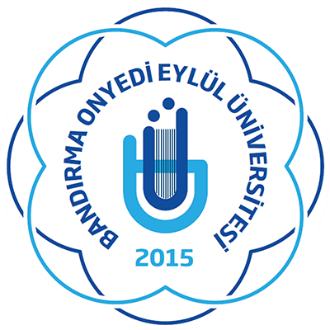 BANDIRMA ONYEDİ EYLÜL ÜNİVERSİTESİİNSAN VE TOPLUM BİLİMLERİ FAKÜLTESİKURUM İÇ DEĞERLENDİRME RAPORU2018KURUM İÇ DEĞERLENDİRME RAPORUKURUM HAKKINDA BİLGİLERFakültemiz, 13 Mart 2017 tarihli Bakanlar Kurulu Kararı’nın 3 Temmuz 2017 tarihinde 30113 sayılı Resmî Gazete’de yayımlanmasıyla kurulmuştur. Bandırma On Yedi Eylül Üniversitesi bünyesinde kurulmuştur.1.1 İletişim BilgileriProf. Dr. Zekai METE / DEKAN1.2 Tarihsel Gelişimi Fakültemiz, 13 Mart 2017 tarihli Bakanlar Kurulu Kararı’nın 3 Temmuz 2017 tarihinde 30113 sayılı Resmî Gazete’de yayımlanmasıyla kurulmuştur.1.3 Misyonu, Vizyonu, Değerleri ve Hedefleri Öğrencilerimize evrensel mahiyette nitelikli akademik eğitim vermek; akademik kadro ve öğrenciler arasında karşılıklı güven, sevgi ve saygıya dayalı bir eğitim, öğretim ve çalışma ortamı sağlamak; uluslararası bilim camiasına, ülkemize, bölgemize ve şehrimize katkı sağlayacak bilimsel adımların atılmasının önünü açmak fakültemizin misyonudur.        Vizyonumuz,Fakültemizin temel vizyonu; eğitimde, bilimsel araştırmada ve düşünce üretiminde akademik kadroları ve öğrencileriyle evrensel standartları yakalamış bir akademik kuruluş olmaktır. Bu bağlamda, öğrenci odaklı, eğitim ve öğretimde başarılı, akademik alanda seçkin, yönetimde katılımcı, güvenilir bilgi üretiminde öncü, yaratıcılıktan yana, eleştirel düşünce ve bilimsel etik değerlere saygılı, kurumsal kimliğini sahiplenen ve bu değerleri sürdürülebilir kılmakta kararlı, ülkemizin ve dünyanın gündemindeki kültürel, sosyal ve bilimsel faaliyetleri yakından takip edebilecek donanıma sahip olma ilkelerini benimseyen Fakültemizin misyonu, bu ilkeleri ve kurumsal değerleri benimseyerek özümsemiş; çok yönlü ve eleştirel düşünebilen, bilimsel, sanatsal ve kültürel donanımlarıyla yurtiçi ve dışındaki akademik kurumlarda, kamuda, özel sektörde etik değerleri ön planda tutarak görev yapabilecek, özgüveni yüksek ve başarılı bireyler yetiştirmek kadar, kamuoyunun estetik ve kültürel değerlerini güçlendirmek ve düşünme gücüne katkıda bulunmak için evrensel boyutlarda düşünce ve bilgi üretmektir.	Değerlerimiz ;Açıklık ve doğruluk,Bilimsellik,Çok kültürlülük,Demokratik tutum ve davranışları özümsemek,Emeğe saygı ve başarıyı takdir,EtikGörev bilinci ve sorumluluğu,Hizmet sunduğumuz kişi ve kurumların memnuniyetini ön plânda tutma,Kurumsal aidiyet ve kurumu temsil etme,Mükemmeliyetçilik,Öz saygı ve insana saygı,Paylaşım, dayanışma ve sorun çözmede bireyler ve birimler arasında etkili iletişim,Eğitim-Öğretim Hizmeti Sunan BirimleriTürk Dili ve EdebiyatıTarihCoğrafyaSosyolojiSanat tarihiPsikolojiMütercimlik-TercümanlıkBölümleri faaliyet göstermektedir. Türk Dili ve Edebiyatı ve Tarih bölümlerinde ise aktif olarak eğitim-öğretim sürdürülmektedir..Türk Dili ve Edebiyatı Bölümü:Bu bölümde lisans programının amacı, Türk Dili ve Edebiyatının dünya dil ve edebiyatları içindeki yerinin belirlenmesi, özellikleri, gelişimi ve ürünlerinin değerlendirilmesi konularında bilimsel araştırma ve incelemeler yapabilecek, buradaki eğitim ve öğretimden elde ettiği bilgi ve deneyimi, ortaöğretim kurumlarına aktarabilecek elemanlar yetiştirmektir.Tarih BölümüTarih Bölümünün amacı öğrencileri kendi alanlarında Türkiye’nin diğer üniversitelerinden mezun olan arkadaşlarıyla  yarışabilecek şekilde yetiştirmektir. Bu amaçla Eskiçağ Tarihi’nden Modern Türkiye ve Dünya Tarihi’ne kadar tarihin bütün alanlarıyla ilgili konularda öğrencilerimiz yetiştirilmektedir. Ayrıca öğrendikleri Eski Türkçe (Osmanlıca) sayesinde başta arşivler olmak üzere birçok devlet kurumu ve kuruluşunda çalışmaları yönünde geliştirilmektedirler.         Tarih Bölümünün amacı mezunlarının bütün alanlardaki bilgilerini hayata geçirmelerini sağlamaktır. Öğrenciler bu bilgilerini dünyada ve Türkiye de tarihi konuların öğretilmesinde ve tartışılmasında kullanabilirler. Öğrenciler yüksek lisans programlarında istedikleri çalışma alanını seçme olanağına sahiptirler. Mezunlarımız Milli Eğitim ve Kültür Bakanlıklarında, Devlet Arşivlerinde ve çeşitli eğitim kurumlarında iş bulabilirler.  Gelecekte bölüm mezunlarının ülkenin eğitimine en yüksek düzeyde katkı yapmalarını sağlamak, Türk insanının aydınlanmak ve kültürel kimlik edinme noktasında katkı sağlamak.Coğrafya Dört yıllık lisans programının amacı öğrencilere coğrafya ve yakın disiplinlerle ilişkili konularda bilimsel bilgi kazandırmaktır. Program, toplumun ihtiyaçları ve coğrafya bilimindeki en son gelişmeleri de dikkate alan zorunlu ve geniş bir yelpazedeki seçmeli derslerden oluşmaktadır. Coğrafya Bölümü dört anabilim dalından oluşmaktadır. Bunlar Fiziki Coğrafya, Bölgesel Coğrafya, Beşeri ve İktisadi Coğrafya ile Türkiye Coğrafyası anabilim dallarıdır. Ancak bu anabilim dallarına ayrı ayrı öğrenci alınmamakta, Coğrafya Bölümünün öğrencileri tek bir programla yetiştirilmekte ve tek bir diploma ile mezun olmaktadırlar. Sosyoloji Bölümde görevli öğretim elemanları; gençlik, kentleşme, siyaset sosyolojisi, aile sosyolojisi, sanat ve edebiyat sosyolojisi, din sosyolojisi, sosyal teori gibi alanlarda çalışmalar yapmaktadırlar. Bölüm, Türkiye’nin küreselleşen dünyadaki konumuna ilişkin sosyolojik bir duyarlılığa sahip olup küresel ve yerli değerler arasındaki gerilimlere ve bunların çözümlerine odaklanan bir araştırma perspektifi geliştirmeye çalışmaktadır.   Sanat TarihiSanat Tarihi Bölümü'nün hedefi, Türk-İslam, Bizans ve Batı Sanatı alanlarında yetkin bilim insanları yetiştirmektir. Bu bölüme dâhil olan öğrenciler hem Türk Kültürü ve sanatı hem de diğer ülkelerin kültür ve sanatları hakkında dersler almaktadır. Bu bağlamda, İslamiyet öncesi Türk sanatı,  İslam el sanatları ve mimarisi, Bizans sanatı, Selçuklu sanatı, Osmanlı sanatı, estetik, mitoloji ve ikonografi, Batı sanatı ve çağdaş sanatlar ile modern sanat akımları gibi dersleri görmektedirler. Bölümden mezun olan bir öğrenci, Türk ve Avrupa mimarlığı, dünya resim ve heykel sanatı ve süsleme sanatları hakkında yetkin bir bilgiye sahip olur ve “Sanat Tarihçi” unvanı alarak mezun olur.Psikoloji Psikoloji Bölümü’nün amacı lisans ve lisansüstü programları ile temel amacı, düzeye göre genel ve alana özel psikoloji bilgisi ve bilimsel düşünme becerisi ile donanmış, edindiği birikimi yaygınlaştırma, sorgulama ve üretme becerilerine sahip bireyler yetiştirmektir. Psikoloji biliminin bütün alt alanlarında, çağdaş psikoloji bilgisini etik değerler çerçevesinde yetkinlikle uygulayabilen, kazandıkları becerileri hizmete dönüştürebilen, toplumsal duyarlılık ve sorumluluk bilincine sahip mezunlar vermeyi hedeflemekteyiz.Mütercimlik ve TercümanlıkMütercim-Tercümanlık Bölümü'nün kuruluş amacı, bilimsel yöntemler çerçevesinde hukuk, iktisat, edebiyat, sosyal, teknik ve fen bilimleri, tıp, siyaset bilimi, uluslararası ilişkiler, maliye ve benzeri birçok konuda ve çağın gerekleri doğrultusunda gelişmekte olan yeni alanlarda İngilizce-Türkçe, Fransızca-Türkçe ve Almanca-Türkçe mümkün olduğunca  dil çiftleri çerçevesinde yazılı ve sözlü çeviri yapabilecek bilgili, kültürlü, entelektüel altyapıya sahip, mesleğin gerektirdiği becerilerle donanmış ve bu alanda büyük ölçüde gereksinim duyulan nitelikli mütercim ve tercümanlar yetiştirmektir.ZORUNLU Ders DAĞILIMLARI1.5 Araştırma Faaliyetinin Yürütüldüğü BirimleriFakültemizde, eğitim öğretimin iyileştirilmesi için uluslararası yayınlar ve teknolojik gelişmeler takip edilerek, öğretimde farklı kaynak ve yöntemler incelenerek uygulanmaktadır.1.6 Fakültemizde Organizasyonel ŞemasıÖrgüt Şeması;2. KALİTE GÜVENCESİ SİSTEMİBir eğitim kurumu olarak Fakütemiz, deneyimli öğretim kadrosu ve personeli ile eğitim-öğretiminde mümkün olan en iyi kaynakları ve teknolojiyi kullanarak öğrencilere kaliteli bir eğitim sunmak için gayret göstermektedir. 		Eğitime yönelik olarak, akademik personelin yıl boyunca kurum içinde ya da dışında düzenlenen seminer ve konferanslara katılımı desteklenerek, bilgi ve becerisini artırması sağlanmakta, kurumun işleyişi ile ilgili olarak ise; zaman zaman öğrenciler ve de personele yönelik yapılan anketlerle varsa sıkıntılar tespit edilmekte ve durumla ilgili değerlendirme yapılarak çözüm aranmaktadır.Kalite Politikası; Kurumun misyon, vizyon, stratejik hedefleri ve performans göstergelerini belirlemek, izlemek ve iyileştirmek üzere kullandığı tanımlı bir süreci bulunmalıdır.Aşağıda yer alan hususlar, ilgili ölçüte ait iç değerlendirme raporu yazımında kullanılabilir.Kurumun stratejileri, öncelikleri ve tercihlerinin misyon, vizyon ve hedefleri ile ilişkisiKurumda varsa misyon farklılaşması odaklı yaklaşımlarKurumsal kaynakların paylaşımında birimler arası dengenin kurulmuş olmasıKurumdaki liderlerin çalışanların hedef birliğini sağlama yöntemiKurumun kalite politikasının tüm süreçlerini kapsayacak şekilde tanımlanması ve ilan edilmesiKurumun kalite politikasını tüm paydaşlarına duyurma ve kurum içi ve dışında yayılımını sağlama yöntemiKurumda kalite politikasının benimsendiğini gösteren uygulamalar.Kurumun kalite politikasında standartlara uygunluk, amaca uygunluk ya da her ikisini kapsayan tercihini oluşturmuş olmasıKurumun kalite yönetiminin stratejik yönetimi ile entegrasyonu ve bu entegrasyonun sürekliliğiKurumun stratejik planıyla uyumlu olarak izlemesi gereken tanımlı performans göstergeleri ve bu göstergeleri izleme yöntemiKurumun izlediği performans göstergeleri içerisinde yer alan anahtar performans göstergeleri ve bu göstergeleri izleme yöntemiKurumun varsa uluslararasılaşma konusunda belirlediği stratejisiKurumun uluslararasılaşma stratejisini başarmak üzere belirlediği hedefleri ve performans göstergeleri; bu göstergeleri izleme yöntemi; izleme sonucunda yaptığı çalışmalarKurumun geçmişten bugüne kadar geçirmiş olduğu ve devam eden kurumsal dış değerlendirmeler, program ve laboratuvar akreditasyonları, sistem standartları konusundaki deneyimleri ve bu deneyimlerden öğrenimleri ve kazanımları. İlgili ölçüte ait beklenen kanıtlar aşağıda listelenmektedir: Kuruma Ait BelgelerKurumun geçerli olan Stratejik Planı, Hedefleri, Performans Göstergeleri, İzleme YöntemleriKurumun Anahtar Performans Göstergeleri (eğitim-öğretim, araştırma-geliştirme, toplumsal katkı, uluslararasılaşma ve yönetim sistemi)Anahtar performans göstergelerini izleme yöntemleri ve periyotları, sorumlu birimlerKurumun eğitim-öğretim, araştırma ve idari süreçleri kapsayan Kalite Politika BelgesiKalite el kitabıKurumun stratejik planına paydaş katılımının sağlandığını gösteren belgelerUluslararasılaşma politikasıİyileştirme KanıtlarıKurumun misyon ve vizyonundaki yıllar içerisindeki değişimStratejik planı gerçekleştirme düzeyiKalite politikasının ve kültürünün kurum içinde benimsenmesi ve yaygınlaştırılmasına yönelik uygulamalar ve örneklerKurumsal hafıza, aidiyet ve kurum kültürünün korunmasına ilişkin uygulama örnekleriKurumun dış değerlendirme ve akreditasyon deneyimlerinin iyileştirme mekanizmalarına katkısını gösteren uygulamalarKalite yönetiminin stratejik yönetime entegre edildiğini gösteren uygulamalarUluslararası protokoller ve elde edilen sonuçlarFakültemizin Kalite Komisyonlarının Görev, Sorumluluk ve Faaliyetleri; Kurumun kalite güvencesi sisteminin kurulması ve işletilmesi kapsamında Kalite Komisyonunun yetki, görev ve sorumlulukları açık şekilde tanımlanmalıdır.Aşağıda yer alan hususlar, ilgili ölçüte ait iç değerlendirme raporu yazımında kullanılabilir.Kalite komisyonunun kurumda görev ve sorumluluklarını yerine getirmek üzere kurmuş olduğu kalite yönetim sistemiKurumda kalite yönetiminden sorumlu birimlerin ve varsa, kalite komisyonunun yanı sıra, kuruma özgü kalite odaklı komisyon/danışma yapılanmalarının ve dış paydaş katılımının kalite komisyonu ile ilişkilendirilmesiKurumda kalite yönetimi çalışmalarında tüm birimlerin katılımının/temsiliyetinin sağlanması Kurumda kalite komisyonu tarafından kalite kültürünün benimsenmesi ve yaygınlaşması için yürütülen çalışmalarKurumdaki liderlerin kurumun amaçları ve hedefleri doğrultusunda çalışanların hedef birliğini sağlama yöntemiEğitim-öğretim süreçlerinde Planla-Uygula-Kontrol Et- Önlem Al (PUKÖ) döngüsünün tamamlanma düzeyiAraştırma-geliştirme süreçlerinde PUKÖ döngüsünün tamamlanma düzeyiToplumsal katkı süreçlerinde PUKÖ döngüsünün tamamlanma düzeyiYönetsel/idari süreçlerde PUKÖ döngüsünün tamamlanma düzeyiİlgili ölçüte ait beklenen kanıtlar aşağıda listelenmektedir: Kuruma Ait BelgelerKalite Komisyonu Çalışma Usul ve EsaslarıKalite Komisyonunun organizasyon yapısı ve üyeleriKalite Komisyonunun idari destek yapılanması Kalite Birimlerinin bilgi paylaşımı ortamları (web sayfası vb.) ve bu kapsamda kullanılan bilişim sistemleriyle ilgili bilgiler (listesi, kullanım amaçları ve kapsamları)Komisyon çalışmalarına paydaş katılımını gösteren belgeler İyileştirme KanıtlarıTüm süreçlerde PUKÖ çevrimlerinin nasıl kapatıldığına ilişkin izlenen yöntem ve uygulama örnekleriKalite komisyonunun çalışmaları hakkında iç ve dış paydaşların görüşleri ile bu görüşler doğrultusunda yapılan iyileştirmelerPaydaş Katılımı; İç paydaşlar (akademik ve idari çalışanlar, öğrenciler) ve dış paydaşların (işverenler, mezunlar, meslek örgütleri, araştırma sponsorları, öğrenci yakınları vb.)  kalite güvencesi sistemine katılımı ve katkı vermeleri sağlanmalıdır.Aşağıda yer alan hususlar, ilgili ölçüte ait iç değerlendirme raporu yazımında kullanılabilir.Kurumun paydaşları arasındaki önceliklendirmeyi belirleme şekliKurumun iç paydaşlarının karar alma ve iyileştirme süreçlerine katılımı Kurumun dış paydaşlarının karar alma ve iyileştirme süreçlerine katılımı ve bunlara ilişkin bilgilendirilme mekanizmalarıMezun izleme sisteminin yapılanmasıİlgili ölçüte ait beklenen kanıtlar aşağıda listelenmektedir: Kuruma Ait BelgelerTanımlı iç ve dış paydaş listesiPaydaşların şikayet/öneri/memnuniyetlerini iletebilmeleri için oluşturulmuş mekanizmalarİç ve dış paydaşların karar alma süreçlerine katılımını gösteren uygulamalar Mezun izleme sistemiDanışma kurullarının kalite güvence sistemindeki rolü, katılımıİyileştirme Kanıtlarıİç ve dış paydaşların iyileştirme süreçlerine katılımını gösteren uygulamalar Mezun izleme sisteminin kalite güvence sistemine katkısını gösteren uygulamalar3. EĞİTİM - ÖĞRETİM Fakültemiz  2018-2019 Eğitim-Öğretim yılında aktif olarak 2 bölümde toplam 222 öğrenciyle eğitim-öğretime devam etmektedir. 3.1	Programların Tasarımı ve Onayı; Ders Programları Dekanlığımız ve Bölümler ve ana Bilim Dallarınca genel ilke ve prensiplere uygun bir şekilde hazırlanmaktadır.Sınıf Geçme kriterleri Yükseköğretim Kurumu Sınav Yönetmenliğinin ilgili hükümleri çerçevesinde düzenlenen yönetmenliklerle belirlenmektedir.  Programların yeterlilikleriyle ders öğrenme çıktıları arasında ilişkilendirme yapılmaktadır. Başarı ve başarısızlık oranlarının tespiti yapılarak başarısızlığa yol açan etkenlerin ortadan kaldırılması için çalışmalar yapılmaktadır.Aşağıda yer alan hususlar, ilgili ölçüte ait iç değerlendirme raporu yazımında kullanılabilir.Kurumda eğitim-öğretim programlarının tasarım yöntemiProgramların tasarımına paydaş katılımıEğitim-öğretimin her seviyesinde öğrencilere araştırma yetkinliğini kazandırmak üzere gerçekleştirilen faaliyetlerKurumdaki öğretim programlarının amaçları, kazanımları ve ders bilgi paketlerinin hazırlanması ve kamuoyuyla paylaşılmasıProgram yeterliliklerinin TYYÇ ile uyumunun sağlanmasıİlgili ölçüte ait beklenen kanıtlar aşağıda listelenmektedir: Kuruma Ait BelgelerKurumun eğitim-öğretim politikası ve stratejik amaçları Programların amaçları ve öğrenme çıktılarının TYYÇ ile ilişkisiProgram ve ders bilgi paketlerinin ilan edildiği web sayfalarıProgram çıktıları ve ders kazanımlarının ilişkilendirilmesiProgram tasarımı, onayı ve güncellemesinde kullanılan tanımlı süreçler (yönetmelik, yönerge, süreç tanımı, rehber, kılavuz vb.)Her seviyedeki programda öğrenci işyükü kredilerinin tanımlanmış olmasıÖğrenci iş yükü kredisinin mesleki uygulamalar, değişim programları, staj ve projeler için tanımlanmasıProgram kazanımları (jenerik-alana özgü olmayan yetkinlikler de dahil) ve kazandırmak üzere kullanılan ders içi/dışı etkinlikleriProgram tasarımına her seviyede paydaş katılımıUygulamalı eğitimler, hareketlilik programları gibi rutin dışı uygulamaların kredilendirilmesiİyileştirme KanıtlarıKurumun eğitim-öğretim politikasını ve stratejik amaçlarını uyguladığına dair uygulamalar/kanıtlarPaydaş katılımıyla ve görüşlerinden hareketle geliştirilen programlar Paydaş katılımıyla ve görüşlerinden hareketle programlarda yapılan iyileştirmelerProgramların Sürekli İzlenmesi ve Güncellenmesi; 	Fakültemizin çalışanları (akademik ve idari kadro) ve öğrenciler bölümler  bünyesinde sürekli etkileşim ve iletişim halinde bulunmakta olup, hem mevcut durumun işleyişine katkı sağlamakta hem de iyileştirme ve geliştirmeye çaba sarf etmektedirler.Kuruma Ait BelgelerEğitim-Öğretim süreçlerinin yıllık öz değerlendirme raporları (eğitim-öğretim amaçları-hedefleri açısından ders ve program öğrenim kazanımlarının değerlendirilmesi)Programların yıllık öz değerlendirme raporları (program kazanımları açısından değerlendirme)Program ve ders öğrenme kazanımlarına ulaşılıp ulaşılmadığını izleyen mekanizmalar (bilgi yönetim sistemi)Kurumun misyon, vizyon ve hedefleri doğrultusunda programlarını güncellemek üzere kurduğu mekanizma örnekleri (yıllık izleme takvimi, program çıktılarına ulaşma düzeyinin senato gündemine alınması, program başarı düzeylerinin izlenmesi)Programlar ve derslerle ilgili paydaş geri bildirimlerini almak için kullanılan mekanizmaların (belge, doküman, anket, form vb.) listesi ve örnekleriİyileştirme KanıtlarıProgramların yıllık öz değerlendirmelerinden hareketle yapılan iyileştirmelerYapılan iyileştirmeler ve değişiklikler konusunda tüm paydaşların bilgilendirildiği uygulamalarKurumun program izleme ve güncelleme çalışmalarının toplumsal katkısını gösteren kanıtlar (istihdam verileri vb.)Programın eğitim amaçlarına ulaşıp ulaşmadığını, mezunlarının ve iş dünyasının görüşlerini içerecek şekilde gösteren kanıtlarAkreditasyon çalışmalarının teşvik edildiğine ilişkin tanımlı süreçler, uygulamalarVarsa İngilizce hazırlık okullarında/programlarında yapılan değerlendirme ve iyileştirme çalışmalarıÖğrenci Merkezli Öğrenme, Öğretme ve Değerlendirme; 	Ders içinde ekstra materyal çalışmaları, video vs. görsel ve teknik araçlarla programların yürütülmesinde öğrencilerin aktif rol almaları sağlanmaktadır.	Başarı ölçme ve değerlendirme yöntemi haftalık, aylık ve yıllık sınavlarda yapılmaktadır.Birimimizde haftalık, aylık ve yıllık sınavlar, Ölçme ve Değerlendirme Birimi tarafından merkezi sistemle yapılmakta, sınav kağıtları optik okuyucu ile değerlendirilerek elektronik ortamda siteme aktarılmaktadır. Öğrencinin devam veya sınava girmesi ile ilgili düzenlemeler, İnsan ve Toplum Bilimleri Eğitim Öğretim Sınav Yönetmeliği hükümleri çerçevesinde uygulanmaktadır.Engel durumu olan öğrenciler için sınıf belirlenmesinde ve sınavlarda (duyma engelli bir öğrencinin dinleme sınavından muaf tutulması,   okuyucu ve işaretleyici bulundurulması vs.) gerekli düzenlemeler yapılmaktadır.Kuruma Ait BelgelerKurumun ilan edilmiş eğitim politikasında öğrenci merkezli eğitime yer vermiş olmasıÖğrenci başarısını ölçme ve değerlendirmede kullanılan tanımlı süreçler (yönetmelik, yönerge, süreç tanımı, rehber, kılavuz vb.)Öğrencinin devamsızlığı veya sınava girmeyi engelleyen haklı ve geçerli nedenlerin oluşması durumunu kapsayan açık düzenlemeler  Mezuniyet koşullarına dair düzenlemelerÖğrenci danışmanlık sisteminde kullanılan tanımlı süreçler (yönetmelik, yönerge, süreç tanımı, rehber, kılavuz vb.)Uygulamalı eğitimlerde (staj, mesleki uygulama vb.) ve hareketlilik programlarında kullanılan tanımlı süreçler (yönetmelik, yönerge, süreç tanımı, rehber, kılavuz vb.)Öğrenme öğretme merkezi yapılanmasıÖğrenci şikâyetleri ile görüşleri alma mekanizmaları İyileştirme KanıtlarıÖğrenme ve öğretme merkezinde yürütülen uygulama örnekleriÖğrenci merkezli eğitim uygulamaları Öğrenci geri bildirimlerini içeren iş yükü anketleriÖğretim elemanlarının öğrenci merkezli eğitim konusundaki yetkinliği (öğrenme-öğretme ve ölçme değerlendirme yöntemleri)Eğiticilerin eğitimi program içeriğinde öğrenci merkezli öğrenme-öğretme yaklaşımına ilişkin uygulamalarÖğrenci iş yükü kredisinin mesleki uygulamalar, değişim programları, staj ve projeler gibi uygulamalarda kullanıldığını gösteren kanıtlarÖğrencinin Kabulü ve Gelişimi, Tanıma ve Sertifikalandırma; Eğitim-öğretimin başlamasıyla birlikte derslerin ilk haftasında oryantasyon çalışmaları yapılarak öğrenciler yıl boyunca alacakları eğitimle ilgili bilgilendirilmekte, okul ve üniversiteye ilişkin tüm bilgiler sağlanmaktadır.Yıl boyunca yapılan sınavlarda başarı gösteren öğrencilere, bölüm başkanlarımız ve komisyonlarımızca kararlaştırılan yöntemlerle teşvik amaçlı ödüller verilmekte ve diğer öğrencilere örnek olması amacıyla başarılı öğrencilerin isimleri Fakültemizin panolarından ilan edilmektedir.Aynı zamanda düzenlenen anketlerle, öğrencilerin eğitim ya da işleyiş ile ilgili görüşlerine başvurulmakta, varsa sıkıntıları değerlendirilerek gerekli düzenlemeler yapılmaktadır.Yıl boyunca derslerle eş zamanlı şekilde rehberlik hizmeti (öğretim elemanlarımız tarafından öğrencilerle birebir iletişim kurdukları Office Hour çalışması yapılmaktadır)  sunularak, öğrencilerin dersler dışında da öğrenerek,  eksiklerini tamamlamaları ve varsa derslerine engel oluşturabilecek olumsuzluklara çözüm aramaları sağlanmaktadır.Kuruma Ait BelgelerMerkezi yerleştirmeyle gelen öğrenci grupları dışında kalan yatay geçiş, yabancı uyruklu öğrenci sınavı (YÖS), çift anadal programı (ÇAP), yandal öğrenci kabullerinde uygulanan kriterler)Önceki formal, non-formal ve informal öğrenmelerin tanınmasına ilişkin tanımlı süreçler (yönetmelik, yönerge, süreç tanımı, rehber, kılavuz vb.)İyileştirme KanıtlarıÖğrencinin akademik ve kariyer gelişimini izlemek üzere tanımlı süreçler ve mevcut uygulamalarEğitim-Öğretim Kadrosu; İnsan ve Toplum Bilimleri Fakültesi, akademik ve idari personelin  hizmet şartları, nitelikleri, atanma ve yetiştirilmeleri, ilerleme ve yükselmelerini, hak, yükümlülük ve sorumlulukları, aylıkları , ödenekleri ve diğer özlük işleri; Akademik personelin  2547 Sayılı Yükseköğretim Kanunu ve 2914 Sayılı Yükseköğretim Personel Kanunu ile; İdari personelin; 657 Devlet Memurları Kanunu ve kanunların uygulanmasında ve emrettiği hususların yerine getirilmesinde yönetmelik ve kanun hükmünde kararnamelerden kaynaklı görev ve sorumluluklarını yerine getirmektedir. Süreçlerde adil ve açık olmalıdır.Aşağıda yer alan hususlar, ilgili ölçüte ait iç değerlendirme raporu yazımında kullanılabilir.Eğitim-öğretim kadrosunun mesleki gelişimlerinin sürdürülmesi ve öğretim becerilerinin iyileştirilmesiKurumdaki ders görevlendirmelerinde eğitim-öğretim kadrosunun yetkinlikleri ile ders içeriklerinin örtüşmesinin sağlanmasıKurumdaki eğiticinin eğitimi programının, kurumun hedefleri ve kalite güvence sistemi ile uyumlu olarak tasarımı ve uygulanmasıİlgili ölçüte ait beklenen kanıtlar aşağıda listelenmektedir: Kuruma Ait BelgelerEğitim kadrosunun eğitim-öğretim performansını izlemek üzere geçerli olan tanımlı süreçler (atama-yükseltme kriterleri, yönetmelik, yönerge, süreç tanımı, rehber, kılavuz vb.)Kuruma dışarıdan ders vermek üzere görevlendirilen öğretim elemanı seçimi ve davet edilme usullerinde tanımlı kurallarİyileştirme KanıtlarıEğitim kadrosunun eğitim-öğretim performansını takdir-tanıma ve ödüllendirmek üzere yapılan uygulamalar Eğiticilerin eğitimi uygulamalarına ilişkin kanıtlar (kapsamı, veriliş yöntemi, katılım bilgileri vb.)Öğrenme Kaynakları, Erişilebilirlik ve Destekler;	Eğitimde yeni teknolojilerin kullanımını teşvik etmektedir. Projeksiyon cihazı,  akıllı tahta vs. teknolojik cihazlarla öğrenme desteklenmektedir. 	Öğrencilere psikolojik rehberlik, sağlık hizmeti vb. destek hizmetleri Üniversitemize bağlı Mediko Sosyal Hizmetleri Birimi tarafından sunulmaktadır.	Öğrencilerin kullanımına yönelik tesis ve altyapılar (yemekhane spor alanları, teknoloji donanımlı çalışma alanları vs.) kampüs alanı içerisinde ortak kullanıma açık şekilde hizmet vermektedir.	Öğrenci gelişimine yönelik sosyal, kültürel ve sportif faaliyetler, Sağlık Kültür ve Spor Daire Başkanlığı tarafından desteklenmektedir. Kurum, eğitim-öğretim faaliyetlerini yürütmek için uygun mali kaynaklara sahip olmalı ve öğrenme olanaklarının tüm öğrenciler için yeterli ve erişilebilir olmasını güvence altına almalıdır.Aşağıda yer alan hususlar, ilgili ölçüte ait iç değerlendirme raporu yazımında kullanılabilir.Öğrencilerin kullanımına yönelik öğrenme kaynaklarının çeşitliliği ve yönetim sistemi (tesis ve altyapılar)Öğrenci gelişimine yönelik sosyal, kültürel, sportif faaliyetlerin çeşitliliğiKurumda öğrencilere sunulan rehberlik ve psikolojik danışmanlık hizmetleri ve yönetim sistemiKurumda özel yaklaşım gerektiren öğrenciler (mülteciler, engelli veya uluslararası öğrenciler gibi) için mevcut düzenlemeler ile sağlanan özel hizmetler.Yıllık Bütçenin öğrenim kaynakları ve öğrencilere sunulan destekler açısından % dağılımına ait karar mekanizmaları.İlgili ölçüte ait beklenen kanıtlar aşağıda listelenmektedir: Kuruma Ait BelgelerKuruma ait bilgiler (bu kılavuz ekinin 1. bölümünde sunulan kanıtlar kullanılabilir)Öğrenci Toplulukları oluşturma, onaylama, izleme ve değerlendirme sistemi Bütçede öğrencilere yönelik hizmet giderlerinin dağılımı Öğrencilere sunulan hizmetlerle ilgili öğrenci geri bildirim araçları (anketler vb.)İyileştirme KanıtlarıÖzel yaklaşım gerektiren öğrencilerle ilgili uygulamalar (temsil edilmesi, engelsiz üniversite uygulamaları vb.) Öğrenci Topluluklarının yıl içerisindeki faaliyetlerinin değerlendirilmesi Yıl içerisinde öğrencilere yönelik yıllık sportif, kültürel, sosyal faaliyetlerin listesi (türü, konusu, katılımcı sayısı vb. bilgilerle)Öğrencilere sunulan hizmetlerle ilgili öğrenci geri bildirim araçları (anketler vb.) sonuçları4. ARAŞTIRMA, GELİŞTİRME ve TOPLUMSAL KATKIFakültemiz, eğitim öğretimin iyileştirilmesi için uluslararası yayınlar ve teknolojik gelişmeler takip edilerek, öğretimde farklı kaynak ve yöntemler incelenerek uygulanmaktadır.Kurumun Araştırma Stratejisi ve Hedefleri; Birimin araştırma stratejisi ve hedefleri Bölüm Başkanlığına bağlı komisyonlarca  belirlenmekte ve takip edilmektedir.Türk Dili ve Edebiyatı Bölümü:Bu bölümde lisans programının amacı, Türk dili ve edebiyatının dünya dil ve edebiyatları içindeki yerinin belirlenmesi, özellikleri, gelişimi ve ürünlerinin değerlendirilmesi konularında bilimsel araştırma ve incelemeler yapabilecek, buradaki eğitim ve öğretimden elde ettiği bilgi ve deneyimi, ortaöğretim kurumlarına aktarabilecek elemanlar yetiştirmektir.Tarih BölümüFakültemizin temel vizyonu; eğitimde, bilimsel araştırmada ve düşünce üretiminde akademik kadroları ve öğrencileriyle evrensel standartları yakalamış bir akademik kuruluş olmaktır. Bu bağlamda, öğrenci odaklı, eğitim ve öğretimde başarılı, akademik alanda seçkin, yönetimde katılımcı, güvenilir bilgi üretiminde öncü, yaratıcılıktan yana, eleştirel düşünce ve bilimsel etik değerlere saygılı, kurumsal kimliğini sahiplenen ve bu değerleri sürdürülebilir kılmakta kararlı, ülkemizin ve dünyanın gündemindeki kültürel, sosyal ve bilimsel faaliyetleri yakından takip edebilecek donanıma sahip olma ilkelerini benimseyen Fakültemizin misyonu, bu ilkeleri ve kurumsal değerleri benimseyerek özümsemiş; çok yönlü ve eleştirel düşünebilen, bilimsel, sanatsal ve kültürel donanımlarıyla yurtiçi ve dışındaki akademik kurumlarda, kamuda, özel sektörde etik değerleri ön planda tutarak görev yapabilecek, özgüveni yüksek ve başarılı bireyler yetiştirmek kadar, kamuoyunun estetik ve kültürel değerlerini güçlendirmek ve düşünme gücüne katkıda bulunmak için evrensel boyutlarda düşünce ve bilgi üretmektir.Coğrafya Dört yıllık lisans programının amacı öğrencilere coğrafya ve yakın disiplinlerle ilişkili konularda bilimsel bilgi kazandırmaktır. Program, toplumun ihtiyaçları ve coğrafya bilimindeki en son gelişmeleri de dikkate alan zorunlu ve geniş bir yelpazedeki seçmeli derslerden oluşmaktadır. Coğrafya Bölümü dört anabilim dalından oluşmaktadır. Bunlar Fiziki Coğrafya, Bölgesel Coğrafya, Beşeri ve İktisadi Coğrafya ile Türkiye Coğrafyası anabilim dallarıdır. Ancak bu anabilim dallarına ayrı ayrı öğrenci alınmamakta, Coğrafya Bölümünün öğrencileri tek bir programla yetiştirilmekte ve tek bir diploma ile mezun olmaktadırlar. Sosyoloji Bölümde görevli öğretim elemanları; gençlik, kentleşme, siyaset sosyolojisi, aile sosyolojisi, sanat ve edebiyat sosyolojisi, din sosyolojisi, sosyal teori gibi alanlarda çalışmalar yapmaktadırlar. Bölüm, Türkiye’nin küreselleşen dünyadaki konumuna ilişkin sosyolojik bir duyarlılığa sahip olup küresel ve yerli değerler arasındaki gerilimlere ve bunların çözümlerine odaklanan bir araştırma perspektifi geliştirmeye çalışmaktadır.   Sanat TarihiSanat Tarihi Bölümü'nün hedefi, Türk-İslam, Bizans ve Batı Sanatı alanlarında yetkin bilim insanları yetiştirmektir. Bu bölüme dâhil olan öğrenciler hem Türk Kültürü ve sanatı hem de diğer ülkelerin kültür ve sanatları hakkında dersler almaktadır. Bu bağlamda, İslamiyet öncesi Türk sanatı,  İslam el sanatları ve mimarisi, Bizans sanatı, Selçuklu sanatı, Osmanlı sanatı, estetik, mitoloji ve ikonografi, Batı sanatı ve çağdaş sanatlar ile modern sanat akımları gibi dersleri görmektedirler. Bölümden mezun olan bir öğrenci, Türk ve Avrupa mimarlığı, dünya resim ve heykel sanatı ve süsleme sanatları hakkında yetkin bir bilgiye sahip olur ve “Sanat Tarihçi” unvanı alarak mezun olur.Psikoloji Psikoloji Bölümü’nün amacı lisans ve lisansüstü programları ile temel amacı, düzeye göre genel ve alana özel psikoloji bilgisi ve bilimsel düşünme becerisi ile donanmış, edindiği birikimi yaygınlaştırma, sorgulama ve üretme becerilerine sahip bireyler yetiştirmektir. Psikoloji biliminin bütün alt alanlarında, çağdaş psikoloji bilgisini etik değerler çerçevesinde yetkinlikle uygulayabilen, kazandıkları becerileri hizmete dönüştürebilen, toplumsal duyarlılık ve sorumluluk bilincine sahip mezunlar vermeyi hedeflemekteyiz.Mütercimlik ve TercümanlıkMütercim-Tercümanlık Bölümü'nün kuruluş amacı, bilimsel yöntemler çerçevesinde hukuk, iktisat, edebiyat, sosyal, teknik ve fen bilimleri, tıp, siyaset bilimi, uluslararası ilişkiler, maliye ve benzeri birçok konuda ve çağın gerekleri doğrultusunda gelişmekte olan yeni alanlarda İngilizce-Türkçe, Fransızca-Türkçe ve Almanca-Türkçe dil çiftleri çerçevesinde yazılı ve sözlü çeviri yapabilecek bilgili, kültürlü, entelektüel altyapıya sahip, mesleğin gerektirdiği becerilerle donanmış ve bu alanda büyük ölçüde gereksinim duyulan nitelikli mütercim ve tercümanlar yetiştirmektir.İlgili ölçüte ait beklenen kanıtlar aşağıda listelenmektedir: Kuruma Ait BelgelerKurumun araştırma-geliştirme politikası ve stratejik amaçlarıÜniversitenin öncelikli alanları Araştırma-Geliştirme süreçlerinin yönetimi ve organizasyonel yapıdaki yeriToplumsal katkıya yönelik performans göstergeleri (yerel/bölgesel/ulusal varsa uluslararası)Araştırma-Geliştirme teşvik ve destek sistemiİyileştirme KanıtlarıKurumun araştırma-geliştirme politikasını ve stratejik amaçlarını uyguladığına dair uygulamalar/kanıtlarLisans ve lisansüstü eğitim-öğretim faaliyetlerinde araştırma politikasının uygulandığına dair kanıtlar Toplumsal katkı süreçlerinde iyileştirme çalışmalarının sonuçlarını gösteren veriler (ör. demografik veriler, işgücü piyasası)Öğrencilerin araştırma faaliyetlerine aktif katılımını gösteren kanıtlarKurumun Araştırma Kaynakları;Fakültemizde eğitim-öğretim verilmekte olduğundan, mali kaynak gerektirecek herhangi bir araştırma faaliyeti yürütülmemektedir.4.3 Kurumun Araştırma Kadrosu;Birimin araştırma stratejisi ve hedefleri Fakülte Dekanlığına bağlı komisyonlarca  belirlenmekte ve takip edilmektedir.4.4 Kurumun Araştırma Performansının İzlenmesi ve İyileştirilmesi; Birim, araştırma stratejisinin bir parçası olarak kurumlar arası araştırma faaliyetlerini desteklemekte ve araştırma fırsatları ile ilgili kurum içi gerekli bilgi paylaşımı yapılmaktadır.Kuruma Ait BelgelerKurumun araştırma-geliştirme hedeflerine ulaşıp ulaşmadığını izlemek üzere kullandığı sistemKurumun ve birimlerin araştırma-geliştirme süreçleri yıllık özdeğerlendirme raporuMerkezlerin ve laboratuvarların araştırma-geliştirme faaliyetleri yıllık özdeğerlendirme raporuAraştırma-Geliştirme faaliyetleri ve projelerle ilgili paydaş geri bildirimlerini almak için kullanılan mekanizmaların (belge, doküman, anket, form vb.) listesi ve örnekleriİyileştirme KanıtlarıKurumun ve birimlerin araştırma-geliştirme süreçleri yıllık özdeğerlendirmelerinden hareketle yapılan iyileştirmelerAraştırma performansının iyileştirilmesine ilişkin kanıtlar (altyapı, insan kaynağı, fon kaynaklarının kullanımı, üniversite-sanayi işbirliği vb. uygulamalar)Kurumun araştırma-geliştirme performansını izlemek üzere kullandığı kanıtlar (Ranking sistemleri-QS, Times Higher Education URAP, Girişimci ve Yenilikçi Üniversite Endeksi vb. göstergeler)YÖNETİM SİSTEMİ FAKÜLTE KURULU :Başkan            : Prof. Dr. Zekai METE(Dekan) Üye		 : Prof. Dr. Feyzullah TEMURTAŞ Üye		: Prof. Dr. İbrahim TÜMEN Üye		:  Prof. Dr. Mehmet TEKTAŞ Üye		: Doç. Dr. İsmail ŞAHİN Üye		: Doç. Dr. Celil AYDIN Üye		: Dr. Öğr. Üyesi Adnan UZUNFAKÜLTE YÖNETİM KURULU:Başkan            : Prof. Dr. Zekai METE(Dekan)Prof. Üye	: Prof. Dr. Feyzullah TEMURTAŞ Prof. Üye	:Prof. Dr. İbrahim TÜMENProf. Üye	:Prof. Dr. Mehmet TEKTAŞDoçent Üye	:Doç. Dr. İsmail ŞAHİNDoçent Üye	: Doç. Dr. Celil AYDINDr. Öğretim Üyesi: Dr. Öğr. Üyesi Adnan UZUNTarih Bölüm Başkanı: Prof. Dr. Zekai METETürk Dili ve Edebiyatı Bölüm Başkanı: Dr. Öğr. Üyesi Adnan UZUNSosyoloji Bölüm Başkanı: Dr. Öğr. Üyesi Yalçın KAHYASanat Tarihi Bölüm Başkanı: Prof. Dr. Zekai METEPsikoloji Bölüm Başkanı: Prof. Dr. Zekai METECoğrafya Bölüm Başkanı: Prof. Dr. Zekai METEMütercim-Tercümanlık Bölüm Başkanı: Prof. Dr. Zekai METEYönetim ve İdari Birimlerin Yapısı; Fakültemizin Tarih ,Türk Dili ve Edebiyatı Sınıflarında eğitim-öğretim planlaması, Bölüm Başkanlıkları ve bunlara bağlı komisyonlarca yürütülmektedir. Komisyonlarca yapılan araştırma ve incelemeler, edinilen bilgiler ve öngörülen çalışmalar, belirli periyotlarla düzenlenen toplantılarda değerlendirmeye açılarak ortak hedefler belirlenmekte ve uygulanmaktadır.İlgili ölçüte ait beklenen kanıtlar aşağıda listelenmektedir: Kuruma Ait BelgelerKurumun yönetim ve idari alanlarla ilgili politikası ve stratejik hedefleri Yönetsel ve idari yapılanma şemasıİç kontrol eylem planının izlenmesi ve yönetimiVakıf Üniversiteleri’nde Mütevelli Heyeti ile Senato arasındaki ilişki ve çalışma usulleriİşe alımlarda idari kadroların gerekli yetkinliğe sahip olduğunu gösteren kanıtlar Kurumun yöneticilerinin liderlik özelliklerini ve yetkinliklerini ölçmek, izlemek ve geliştirilmek için kullandığı yöntemlerSüreç yönetimi el kitabı (süreç tanımları ve akışları)İyileştirme KanıtlarıKurumun yönetim ve idari alanlarla ilgili politikasını ve stratejik amaçlarını uyguladığına dair uygulamalar/kanıtlarKaynakların Yönetimi;	İnsan kaynaklarının yönetimi, kariyer planlama süreci ve kariyer yönetiminde kullanılan yeni yöntemleri incelemektedir. Kariyer yönetimi kavramı, temel personel yönetimi yöntemlerinden birisidir.Kurumlarda, verimliliği etkileyen en büyük faktörün insan olduğunun anlaşılması üzerine, insanın motivasyonuna yönelik yaklaşımlar her geçen gün artmakta ve yenilenmektedir. İşte bu yaklaşımlardan en güncel ve uygulamada en popüler olanlardan bir tanesi de kariyer planlaması ve yönetimidir. Kamu çalışanların tatmini, hem örgütsel başarı hem de toplumsal anlamda, bireyin sahip olduğu statünün devamı ve geliştirilmesi noktasında önem kazanmaktadır.Fakültemizde idari ve destek hizmetleri sunan birimlerde görev alan personeller, belirli aralıklarla hizmet içi eğitimlere katılmakta, bu sayede hem mesleki bilgi ve becerilerini pekiştirmekte hem de alanlarındaki yeniliklerden haberdar olarak mesleki alanda gelişim sağlamaktadırlar.Üniversitemiz birimleri, Rektörlük tarafından her yıl kendilerine tahsis edilen bütçe doğrultusunda, belirlediği harcama planı çerçevesinde tahakkuk birimleri vasıtasıyla mali kaynaklarını kullanmaktadır.Taşınır ve taşınmaz kaynakların yönetimi, Harcama yetkilileri tarafından, taşınır kayıtlarının tutulmasından sorumlu olan taşınır kayıt ve kontrol yetkilileri aracılığıyla yerine getirilir.Aşağıda yer alan hususlar, ilgili ölçüte ait iç değerlendirme raporu yazımında kullanılabilir.İnsan kaynaklarının yönetimi ve etkinliğiKurumun işe alınan/atanan personelinin (alındığı alanla ilgili olarak) gerekli yetkinliğe sahip olmasıKurumun işe alınan/atanan personelinin eğitim ve liyakatlerinin üstlendikleri görevlerle uyumunun sağlanmasıMali kaynakların yönetimi ve etkinliğiTaşınır ve taşınmaz kaynakların yönetimi ve etkinliğiİlgili ölçüte ait beklenen kanıtlar aşağıda listelenmektedir: Kuruma Ait Belgelerİnsan Kaynakları politikası ve hedefleriMali kaynakların yönetimi İşe alımlarda idari kadroların gerekli yetkinliğe sahip olduğunu gösteren kanıtlarTaşınır/taşınmaz kaynakların yönetimine dair tanımlı süreçler (envanter vb. çalışmalar, yönergeler)İdari personelin performanslarının değerlendirilmesinde kullanılan sistem ve tanımlı süreçlerİyileştirme Kanıtlarıİnsan Kaynakları politikası ve hedefleri doğrultusunda yapılan uygulamalarİdari personelin performans değerlendirilmeleri sonucunda yapılan iyileştirmelerİdari personelin mevcut yeterliklerinin beklenen görevlere uyumunun sağlanması ve gelişimine yönelik hizmet içi eğitim uygulamaları (eğitim programının kapsamı, veriliş yöntemi, katılım bilgileri vb.)Bilgi Yönetimi Sistemi; Her türlü faaliyet ve sürece ilişkin veriler İnternet veri tabanlı İnsan ve Toplum Bilimleri Fakültesi Web Sitesinde yayımlanmaktadır.  Bu bilgi sistemi, Eğitim - öğretim faaliyetlerine yönelik olarak (öğrencilerin; demografik bilgileri, not ve devam durumları, başarı oranı, program memnuniyeti vb.) konuları kapsamaktadır.Kurumsal iç ve dış değerlendirme sürecine yönelik bilgiler rapor şeklinde ve yıllık periyotlar halinde toplanmakta ve hem birimimiz hem de Rektörlük veri tabanında depolanmaktadır.Kurum, yönetsel ve operasyonel faaliyetlerinin etkin yönetimini güvence altına alabilmek üzere gerekli bilgi ve verileri periyodik olarak toplamalı, analiz etmeli ve süreçlerini iyileştirmek üzere kullanmalıdır.Aşağıda yer alan hususlar, ilgili ölçüte ait iç değerlendirme raporu yazımında kullanılabilir.Kurumun her türlü faaliyeti ve süreçlerine ilişkin verileri toplamak, analiz etmek ve raporlamak üzere kullandığı bilgi yönetimi mekanizmaları.Kurumun izlemesi gereken anahtar performans göstergelerine ait değerlerin toplanması ve paylaşımının Bilgi Yönetim Sistemi (BYS) ile desteklenmesiKurumda kullanılan BYS’nin, kalite yönetim süreçleri ile entegrasyonuBYS ile desteklenen süreçlerden elde edilen verilerin analizi ve paydaşlarla paylaşılmasıToplanan verilerin güvenliği, gizliliği ve güvenilirliğinin sağlanmasıKurumsal hafızayı korumak ve sürdürülebilirliğini güvence altına almak üzere yapılan uygulamalar.İlgili ölçüte ait beklenen kanıtlar aşağıda listelenmektedir: Kuruma Ait BelgelerKurumun bilgi yönetimi konusundaki politikasıKurumun kullandığı bilgi sistemi, fonksiyonları ve desteklediği süreçlerKurumsal bilginin (performans göstergeleri, yönetmelikler, yönergeler, değerlendirme raporları vb.) elde edilmesi, kayıt edilmesi, güncellenmesi ve paylaşılmasında tanımlı süreçler ve uygulamalarİyileştirme KanıtlarıToplanan bilgilerin güvenliği ve güvenirliğinin güvence altına alındığını gösteren uygulamalarKurumsal hafızanın korunması ve sürdürülebilirliğin sağlanmasına ilişkin uygulamalarYönetsel ve operasyonel faaliyetlere ilişkin periyodik analiz raporları BYS analiz sonuçlarının iyileştirme çalışmalarında kullanımına ilişkin örneklerKurum Dışından Tedarik Edilen Hizmetlerin Kalitesi; Fakültemiz, birim dışından herhangi bir idari ve/veya destek hizmeti almamaktadır.Yönetimin Etkinliği ve Hesap Verebilirliği, Kamuoyunu Bilgilendirme; Kuruma Ait BelgelerFakültemiz  tarafından her öğretim yılı sonunda, hazırlanan birim iç değerlendirme raporları ve faaliyet raporları, Rektörlük Strateji Geliştirme Daire Başkanlığına gönderilerek, ilgili birimin hazırlamış olduğu rapor kamuoyu ile paylaşılmaktadır.6. SONUÇ VE DEĞERLENDİRMEGÜÇLÜ YÖNLER (ÜSTÜNLÜKLER)Yönetimin akademik birikimi, ilgisi ve yeniliklere açık oluşuDers programlarının özellikle yoğun, dinamik ve çok ciddi hazırlanıp, uygulanmasıTüm elemanlar arasında karşılıklı sevgi ve saygıya dayalı sağlıklı bir iletişim,Diğer ilgili birimlerle yapılan koordinasyon ve işbirliği.FIRSATLARYeni ve dinamik bir üniversite olması itibariyle bir sinerjinin varlığıZAYIF YÖNLER (GELİŞMEYE AÇIK ALANLAR)Fakültemizin halihazırda ayrı bir binasının bulunmaması. Öğretim elemanı başına düşen öğrenci sayısının yüksek olması.Eğitim teknolojilerinden yeterince faydalanılmaması.TEHDİTLERDar bir alanda birkaç fakültenin faaliyet göstermesi.Puanı düşük öğrencilerin sayısının fazla oluşu.Yeni bina veya binaların birkaç yıl içinde hazır hale gelememesi durumu.ÖNERİ VE TEDBİRLERDaha kaliteli Eğitim-Öğretim verilebilmesi için; 1. Fakültemiz için yeni bir binaya veya bir binanın bir bölümünün kullanılması için sürecin hızlandırılması. 2. Kurum içi eğitim seminerlerinin artırılmasına yönelik çalışmalar yapılması,  3. Öğretim elemanı sayısının arttırılması ve çeşitlendirilmesi,  4. Teknolojik donanımlı laboratuvar sınıfı kurulması,  5. Fakültemiz bünyesindeki akademisyen ve öğrencilerimizin bilgi ihtiyaçlarını karşılamak amacıyla veri tabanlarına aboneliklerin artırılması,  6. Fakültemizin bütçe olanaklarının artırılması, 7. Öğretim elemanlarının bilimsel faaliyet performanslarının arttırılması için gerekli destek ve teşviklerin sağlanması. İnsan ve Toplum Bilimleri Fakültesi Dekanı olarak yetkim dâhilinde; Birim Kalite Komisyonu Üyeleri tarafından hazırlanan bu raporda yer alan bilgilerin güvenilir, tam ve doğru olduğunu beyan ederim. (YDYO/ 25.01.2019)Birim YöneticisiProf. Dr. Zekai METEDekan                                                  Birim Kalite Komisyonu Üyeleri    BaşkanProf. Dr. Zekai METEDekan                Üye 	                                                                                           Üye     Dr. Öğr. Üyesi Adnan UZUN                                                              Mahir ÇAKMAK                 Dekan Yard.                                                                              Fakülte SekreteriBandırma Onyedi Eylül Üniversitesi Merkez Yerleşkesi 10200 Bandırma - BALIKESİR / TÜRKİYETel:0 266 717 01 17Faks:0 266 717 00 30İNSAN VE TOPLUM BİLİMLERİ FAKÜLTESİBölüm Ders AdıKredi N.Ö.T + UKredi İ.Ö.T + UTarih 1Yabancı Dil II (İng.) 2 + 0Tarih 1 Osmanlı Türkçesi 26+0Tarih 1Roma Tarihi4+0Tarih 1İslam Tarihi	4+0Tarih 1Bizans Tarihi4+0Tarih 1Tarih Metodolojisi4+0Tarih 1Atatürk İlkeleri ve İnkılap Tarihi II2+0Tarih 1Türk Dili II2+0Türk Dili ve Edebiyatı 1Osmanlı Türkçesi-II5+0Türk Dili ve Edebiyatı 1Okuma ve Yorumlama-II3+0Türk Dili ve Edebiyatı 1Türkiye Türkçesi Şekil Bilgisi4+0Türk Dili ve Edebiyatı 1Klasik Türk Edebiyatı Temel Bilgiler-II4+0Türk Dili ve Edebiyatı 1Tanzimat Dönemi Türk Edebiyatı4+0Türk Dili ve Edebiyatı 1Türk Halk Edebiyatına Giriş-II4+0Türk Dili ve Edebiyatı 1Edebiyatta Modernizm Ve Postmodernizm3+0Türk Dili ve Edebiyatı 1Atatürk İlk.ve İnk.Tarihi-II2+0Türk Dili ve Edebiyatı 1Yabancı Dil-II2+0BİRİMERKEKKIZTOPLAMTürk Dili ve Edebiyatı Bölümü2982111Tarih Bölümü6844111ÜNVANIKADRO DURUMUKADRO DURUMUÜNVANIDOLUBOŞProfesör3-Doçent--Dr.Öğretim Görevlisi7-Araştırma Görevlisi--Öğretim Görevlisi--Uzman--Çevirici--Eğitim-Öğretim Planlamacı--Yabancı Uyruklu Öğretim Görevlisi-TOPLAM10-